附件2：贵州财经大学商务学院应聘登记表应聘岗位应聘岗位1.辅导员               2.1.辅导员               2.1.辅导员               2.填表日期2021.8.20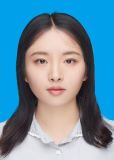 姓名姓名雷晓艳性别女出生日期1994年 9 月  25日籍贯籍贯贵州务川民族仡佬婚否未婚政治面貌政治面貌中共党员健康状况好所学专业民族学毕业院校毕业院校贵州大学学历学位硕士毕业时间2021.07.03第一外语第一外语英语级别无身高/体重155cm/48.5kg手机手机139854526021398545260213985452602信息来源同学同学同学通讯地址通讯地址贵州省贵阳市云岩区毓秀路贵州省贵阳市云岩区毓秀路贵州省贵阳市云岩区毓秀路Email2720315623@qq.com2720315623@qq.com2720315623@qq.com学习经历（自大学起）起止年月起止年月院校院校专业专业学历学位学习经历（自大学起）2014.09-2018.072014.09-2018.07贵州民族大学贵州民族大学民族学民族学本科学士学习经历（自大学起）2018.09-2021.072018.09-2021.07贵州大学贵州大学民族学民族学研究生硕士学习经历（自大学起）学习经历（自大学起）学习经历（自大学起）社会实践起止年月起止年月工作单位工作单位岗位及工作内容岗位及工作内容岗位及工作内容岗位及工作内容社会实践社会实践社会实践社会实践个人专长及技能证书个人专长：工作认真负责，办事效率高，本硕阶段均有担任学生干部，大概了解对于辅导员工作内容以及学生工作；性格沉稳，积极阳光，抗压能力强；善于组织、沟通、团队合作能力强；熟练党员管理和培养工作、熟练掌握办公软件。个人专长：工作认真负责，办事效率高，本硕阶段均有担任学生干部，大概了解对于辅导员工作内容以及学生工作；性格沉稳，积极阳光，抗压能力强；善于组织、沟通、团队合作能力强；熟练党员管理和培养工作、熟练掌握办公软件。个人专长：工作认真负责，办事效率高，本硕阶段均有担任学生干部，大概了解对于辅导员工作内容以及学生工作；性格沉稳，积极阳光，抗压能力强；善于组织、沟通、团队合作能力强；熟练党员管理和培养工作、熟练掌握办公软件。个人专长：工作认真负责，办事效率高，本硕阶段均有担任学生干部，大概了解对于辅导员工作内容以及学生工作；性格沉稳，积极阳光，抗压能力强；善于组织、沟通、团队合作能力强；熟练党员管理和培养工作、熟练掌握办公软件。个人专长：工作认真负责，办事效率高，本硕阶段均有担任学生干部，大概了解对于辅导员工作内容以及学生工作；性格沉稳，积极阳光，抗压能力强；善于组织、沟通、团队合作能力强；熟练党员管理和培养工作、熟练掌握办公软件。个人专长：工作认真负责，办事效率高，本硕阶段均有担任学生干部，大概了解对于辅导员工作内容以及学生工作；性格沉稳，积极阳光，抗压能力强；善于组织、沟通、团队合作能力强；熟练党员管理和培养工作、熟练掌握办公软件。个人专长：工作认真负责，办事效率高，本硕阶段均有担任学生干部，大概了解对于辅导员工作内容以及学生工作；性格沉稳，积极阳光，抗压能力强；善于组织、沟通、团队合作能力强；熟练党员管理和培养工作、熟练掌握办公软件。个人专长：工作认真负责，办事效率高，本硕阶段均有担任学生干部，大概了解对于辅导员工作内容以及学生工作；性格沉稳，积极阳光，抗压能力强；善于组织、沟通、团队合作能力强；熟练党员管理和培养工作、熟练掌握办公软件。干部任职情况本科阶段： 1、2014-2015，民族学与社会学学院分团委  宣传委员2、2015-2016，分团委 组织部部长；民族学1班 生活委员3、2015-2016，民族文化保护协会  摄影部部长4、2017-2018，任民族学1班  班长研究生阶段：1、2018-2019，历史与民族文化学院民族学研究生党支部  宣传委员2、2018-2019，历史与民族文化学院研究会新闻与媒体部门  干事3、2019-2020，历史与民族文化学院民族学研究生党支部  书记4、2019-2021，参与了学院学科评估、民族学博士点申报、硕博论坛等筹备工作本科阶段： 1、2014-2015，民族学与社会学学院分团委  宣传委员2、2015-2016，分团委 组织部部长；民族学1班 生活委员3、2015-2016，民族文化保护协会  摄影部部长4、2017-2018，任民族学1班  班长研究生阶段：1、2018-2019，历史与民族文化学院民族学研究生党支部  宣传委员2、2018-2019，历史与民族文化学院研究会新闻与媒体部门  干事3、2019-2020，历史与民族文化学院民族学研究生党支部  书记4、2019-2021，参与了学院学科评估、民族学博士点申报、硕博论坛等筹备工作本科阶段： 1、2014-2015，民族学与社会学学院分团委  宣传委员2、2015-2016，分团委 组织部部长；民族学1班 生活委员3、2015-2016，民族文化保护协会  摄影部部长4、2017-2018，任民族学1班  班长研究生阶段：1、2018-2019，历史与民族文化学院民族学研究生党支部  宣传委员2、2018-2019，历史与民族文化学院研究会新闻与媒体部门  干事3、2019-2020，历史与民族文化学院民族学研究生党支部  书记4、2019-2021，参与了学院学科评估、民族学博士点申报、硕博论坛等筹备工作本科阶段： 1、2014-2015，民族学与社会学学院分团委  宣传委员2、2015-2016，分团委 组织部部长；民族学1班 生活委员3、2015-2016，民族文化保护协会  摄影部部长4、2017-2018，任民族学1班  班长研究生阶段：1、2018-2019，历史与民族文化学院民族学研究生党支部  宣传委员2、2018-2019，历史与民族文化学院研究会新闻与媒体部门  干事3、2019-2020，历史与民族文化学院民族学研究生党支部  书记4、2019-2021，参与了学院学科评估、民族学博士点申报、硕博论坛等筹备工作本科阶段： 1、2014-2015，民族学与社会学学院分团委  宣传委员2、2015-2016，分团委 组织部部长；民族学1班 生活委员3、2015-2016，民族文化保护协会  摄影部部长4、2017-2018，任民族学1班  班长研究生阶段：1、2018-2019，历史与民族文化学院民族学研究生党支部  宣传委员2、2018-2019，历史与民族文化学院研究会新闻与媒体部门  干事3、2019-2020，历史与民族文化学院民族学研究生党支部  书记4、2019-2021，参与了学院学科评估、民族学博士点申报、硕博论坛等筹备工作本科阶段： 1、2014-2015，民族学与社会学学院分团委  宣传委员2、2015-2016，分团委 组织部部长；民族学1班 生活委员3、2015-2016，民族文化保护协会  摄影部部长4、2017-2018，任民族学1班  班长研究生阶段：1、2018-2019，历史与民族文化学院民族学研究生党支部  宣传委员2、2018-2019，历史与民族文化学院研究会新闻与媒体部门  干事3、2019-2020，历史与民族文化学院民族学研究生党支部  书记4、2019-2021，参与了学院学科评估、民族学博士点申报、硕博论坛等筹备工作本科阶段： 1、2014-2015，民族学与社会学学院分团委  宣传委员2、2015-2016，分团委 组织部部长；民族学1班 生活委员3、2015-2016，民族文化保护协会  摄影部部长4、2017-2018，任民族学1班  班长研究生阶段：1、2018-2019，历史与民族文化学院民族学研究生党支部  宣传委员2、2018-2019，历史与民族文化学院研究会新闻与媒体部门  干事3、2019-2020，历史与民族文化学院民族学研究生党支部  书记4、2019-2021，参与了学院学科评估、民族学博士点申报、硕博论坛等筹备工作本科阶段： 1、2014-2015，民族学与社会学学院分团委  宣传委员2、2015-2016，分团委 组织部部长；民族学1班 生活委员3、2015-2016，民族文化保护协会  摄影部部长4、2017-2018，任民族学1班  班长研究生阶段：1、2018-2019，历史与民族文化学院民族学研究生党支部  宣传委员2、2018-2019，历史与民族文化学院研究会新闻与媒体部门  干事3、2019-2020，历史与民族文化学院民族学研究生党支部  书记4、2019-2021，参与了学院学科评估、民族学博士点申报、硕博论坛等筹备工作获奖情况1.2018年11月，在2018年贵州大学研究生民族服饰讲解展活动中，表现优秀，荣获“优秀工作者”称号；2.2019年10月，在贵州大学“博士村长”2019年暑期社会实践活动中，表现优秀，荣获团队“三等奖”；3.在贵州大学“博士村长”2019年暑期社会实践活动中，表现优秀，荣获“暑期实践先进个人”奖4.2020年7月，荣获2019年度“优秀共产党员”荣誉称号；5.2020年11月，荣获贵州大学2019-2020学年“优秀研究生干部”称号；6.2021年6月，被贵州大学历史与文化学院授予“优秀共产党员”荣誉称号；7.2021年6月，在2019-2020学年度中，学习刻苦，成绩优秀，荣获贵州大学硕士二等奖学金。1.2018年11月，在2018年贵州大学研究生民族服饰讲解展活动中，表现优秀，荣获“优秀工作者”称号；2.2019年10月，在贵州大学“博士村长”2019年暑期社会实践活动中，表现优秀，荣获团队“三等奖”；3.在贵州大学“博士村长”2019年暑期社会实践活动中，表现优秀，荣获“暑期实践先进个人”奖4.2020年7月，荣获2019年度“优秀共产党员”荣誉称号；5.2020年11月，荣获贵州大学2019-2020学年“优秀研究生干部”称号；6.2021年6月，被贵州大学历史与文化学院授予“优秀共产党员”荣誉称号；7.2021年6月，在2019-2020学年度中，学习刻苦，成绩优秀，荣获贵州大学硕士二等奖学金。1.2018年11月，在2018年贵州大学研究生民族服饰讲解展活动中，表现优秀，荣获“优秀工作者”称号；2.2019年10月，在贵州大学“博士村长”2019年暑期社会实践活动中，表现优秀，荣获团队“三等奖”；3.在贵州大学“博士村长”2019年暑期社会实践活动中，表现优秀，荣获“暑期实践先进个人”奖4.2020年7月，荣获2019年度“优秀共产党员”荣誉称号；5.2020年11月，荣获贵州大学2019-2020学年“优秀研究生干部”称号；6.2021年6月，被贵州大学历史与文化学院授予“优秀共产党员”荣誉称号；7.2021年6月，在2019-2020学年度中，学习刻苦，成绩优秀，荣获贵州大学硕士二等奖学金。1.2018年11月，在2018年贵州大学研究生民族服饰讲解展活动中，表现优秀，荣获“优秀工作者”称号；2.2019年10月，在贵州大学“博士村长”2019年暑期社会实践活动中，表现优秀，荣获团队“三等奖”；3.在贵州大学“博士村长”2019年暑期社会实践活动中，表现优秀，荣获“暑期实践先进个人”奖4.2020年7月，荣获2019年度“优秀共产党员”荣誉称号；5.2020年11月，荣获贵州大学2019-2020学年“优秀研究生干部”称号；6.2021年6月，被贵州大学历史与文化学院授予“优秀共产党员”荣誉称号；7.2021年6月，在2019-2020学年度中，学习刻苦，成绩优秀，荣获贵州大学硕士二等奖学金。1.2018年11月，在2018年贵州大学研究生民族服饰讲解展活动中，表现优秀，荣获“优秀工作者”称号；2.2019年10月，在贵州大学“博士村长”2019年暑期社会实践活动中，表现优秀，荣获团队“三等奖”；3.在贵州大学“博士村长”2019年暑期社会实践活动中，表现优秀，荣获“暑期实践先进个人”奖4.2020年7月，荣获2019年度“优秀共产党员”荣誉称号；5.2020年11月，荣获贵州大学2019-2020学年“优秀研究生干部”称号；6.2021年6月，被贵州大学历史与文化学院授予“优秀共产党员”荣誉称号；7.2021年6月，在2019-2020学年度中，学习刻苦，成绩优秀，荣获贵州大学硕士二等奖学金。1.2018年11月，在2018年贵州大学研究生民族服饰讲解展活动中，表现优秀，荣获“优秀工作者”称号；2.2019年10月，在贵州大学“博士村长”2019年暑期社会实践活动中，表现优秀，荣获团队“三等奖”；3.在贵州大学“博士村长”2019年暑期社会实践活动中，表现优秀，荣获“暑期实践先进个人”奖4.2020年7月，荣获2019年度“优秀共产党员”荣誉称号；5.2020年11月，荣获贵州大学2019-2020学年“优秀研究生干部”称号；6.2021年6月，被贵州大学历史与文化学院授予“优秀共产党员”荣誉称号；7.2021年6月，在2019-2020学年度中，学习刻苦，成绩优秀，荣获贵州大学硕士二等奖学金。1.2018年11月，在2018年贵州大学研究生民族服饰讲解展活动中，表现优秀，荣获“优秀工作者”称号；2.2019年10月，在贵州大学“博士村长”2019年暑期社会实践活动中，表现优秀，荣获团队“三等奖”；3.在贵州大学“博士村长”2019年暑期社会实践活动中，表现优秀，荣获“暑期实践先进个人”奖4.2020年7月，荣获2019年度“优秀共产党员”荣誉称号；5.2020年11月，荣获贵州大学2019-2020学年“优秀研究生干部”称号；6.2021年6月，被贵州大学历史与文化学院授予“优秀共产党员”荣誉称号；7.2021年6月，在2019-2020学年度中，学习刻苦，成绩优秀，荣获贵州大学硕士二等奖学金。1.2018年11月，在2018年贵州大学研究生民族服饰讲解展活动中，表现优秀，荣获“优秀工作者”称号；2.2019年10月，在贵州大学“博士村长”2019年暑期社会实践活动中，表现优秀，荣获团队“三等奖”；3.在贵州大学“博士村长”2019年暑期社会实践活动中，表现优秀，荣获“暑期实践先进个人”奖4.2020年7月，荣获2019年度“优秀共产党员”荣誉称号；5.2020年11月，荣获贵州大学2019-2020学年“优秀研究生干部”称号；6.2021年6月，被贵州大学历史与文化学院授予“优秀共产党员”荣誉称号；7.2021年6月，在2019-2020学年度中，学习刻苦，成绩优秀，荣获贵州大学硕士二等奖学金。学位论文情况阶段阶段题目题目题目题目指导老师指导老师学位论文情况本科本科务川大贰纸牌游戏的文化解释务川大贰纸牌游戏的文化解释务川大贰纸牌游戏的文化解释务川大贰纸牌游戏的文化解释石开忠石开忠学位论文情况硕士硕士务川仡佬族地区大贰纸牌游戏的文化解释务川仡佬族地区大贰纸牌游戏的文化解释务川仡佬族地区大贰纸牌游戏的文化解释务川仡佬族地区大贰纸牌游戏的文化解释闫玉闫玉学位论文情况博士博士发表文章(著作) 及参与科研情况1.2021年2月于《艺术科技》（SCD）发表题为“浅析体验式旅游对文化传承的积极影响”，第一作者;2.2020年12月于《教学与研究》（国家级）发表题为“仡佬族传统民间信仰文化中的生态内涵”，第一作者；3.2021年1月于《中国科技人才》（国家级）发表题为“解读文化视域下的大贰纸牌游戏”参与科研情况：1.2019.07-08月参与导师国家项目，前往四川凉山调研；2.2019-2020年，参与学院组织的“传统古村落村志”系列丛书调研项目；3.2020年12月参与学院组织的“大地论文”调研工程。1.2021年2月于《艺术科技》（SCD）发表题为“浅析体验式旅游对文化传承的积极影响”，第一作者;2.2020年12月于《教学与研究》（国家级）发表题为“仡佬族传统民间信仰文化中的生态内涵”，第一作者；3.2021年1月于《中国科技人才》（国家级）发表题为“解读文化视域下的大贰纸牌游戏”参与科研情况：1.2019.07-08月参与导师国家项目，前往四川凉山调研；2.2019-2020年，参与学院组织的“传统古村落村志”系列丛书调研项目；3.2020年12月参与学院组织的“大地论文”调研工程。1.2021年2月于《艺术科技》（SCD）发表题为“浅析体验式旅游对文化传承的积极影响”，第一作者;2.2020年12月于《教学与研究》（国家级）发表题为“仡佬族传统民间信仰文化中的生态内涵”，第一作者；3.2021年1月于《中国科技人才》（国家级）发表题为“解读文化视域下的大贰纸牌游戏”参与科研情况：1.2019.07-08月参与导师国家项目，前往四川凉山调研；2.2019-2020年，参与学院组织的“传统古村落村志”系列丛书调研项目；3.2020年12月参与学院组织的“大地论文”调研工程。1.2021年2月于《艺术科技》（SCD）发表题为“浅析体验式旅游对文化传承的积极影响”，第一作者;2.2020年12月于《教学与研究》（国家级）发表题为“仡佬族传统民间信仰文化中的生态内涵”，第一作者；3.2021年1月于《中国科技人才》（国家级）发表题为“解读文化视域下的大贰纸牌游戏”参与科研情况：1.2019.07-08月参与导师国家项目，前往四川凉山调研；2.2019-2020年，参与学院组织的“传统古村落村志”系列丛书调研项目；3.2020年12月参与学院组织的“大地论文”调研工程。1.2021年2月于《艺术科技》（SCD）发表题为“浅析体验式旅游对文化传承的积极影响”，第一作者;2.2020年12月于《教学与研究》（国家级）发表题为“仡佬族传统民间信仰文化中的生态内涵”，第一作者；3.2021年1月于《中国科技人才》（国家级）发表题为“解读文化视域下的大贰纸牌游戏”参与科研情况：1.2019.07-08月参与导师国家项目，前往四川凉山调研；2.2019-2020年，参与学院组织的“传统古村落村志”系列丛书调研项目；3.2020年12月参与学院组织的“大地论文”调研工程。1.2021年2月于《艺术科技》（SCD）发表题为“浅析体验式旅游对文化传承的积极影响”，第一作者;2.2020年12月于《教学与研究》（国家级）发表题为“仡佬族传统民间信仰文化中的生态内涵”，第一作者；3.2021年1月于《中国科技人才》（国家级）发表题为“解读文化视域下的大贰纸牌游戏”参与科研情况：1.2019.07-08月参与导师国家项目，前往四川凉山调研；2.2019-2020年，参与学院组织的“传统古村落村志”系列丛书调研项目；3.2020年12月参与学院组织的“大地论文”调研工程。1.2021年2月于《艺术科技》（SCD）发表题为“浅析体验式旅游对文化传承的积极影响”，第一作者;2.2020年12月于《教学与研究》（国家级）发表题为“仡佬族传统民间信仰文化中的生态内涵”，第一作者；3.2021年1月于《中国科技人才》（国家级）发表题为“解读文化视域下的大贰纸牌游戏”参与科研情况：1.2019.07-08月参与导师国家项目，前往四川凉山调研；2.2019-2020年，参与学院组织的“传统古村落村志”系列丛书调研项目；3.2020年12月参与学院组织的“大地论文”调研工程。1.2021年2月于《艺术科技》（SCD）发表题为“浅析体验式旅游对文化传承的积极影响”，第一作者;2.2020年12月于《教学与研究》（国家级）发表题为“仡佬族传统民间信仰文化中的生态内涵”，第一作者；3.2021年1月于《中国科技人才》（国家级）发表题为“解读文化视域下的大贰纸牌游戏”参与科研情况：1.2019.07-08月参与导师国家项目，前往四川凉山调研；2.2019-2020年，参与学院组织的“传统古村落村志”系列丛书调研项目；3.2020年12月参与学院组织的“大地论文”调研工程。应聘优势及简要工作设想优势：1.具有丰富的学生干部工作经验，能够快速地进入工作状态；2.本人性格开朗，能够快速地与学生建立友好地师生关系；3.扎实地专业素养使我树立了相互尊重、相互包容、相互理解的师生关系。工作设想：1.利用军训时间与学生建立亦师亦友的师生关系，熟悉掌握每个学生性格上的优缺点以及家庭背景等情况；2.建立一支能够帮助班级更好更快发展的学生干部队伍；3.快速掌握辅导员工作内容，以崭新的面貌适应新环境、新工作、新身份。优势：1.具有丰富的学生干部工作经验，能够快速地进入工作状态；2.本人性格开朗，能够快速地与学生建立友好地师生关系；3.扎实地专业素养使我树立了相互尊重、相互包容、相互理解的师生关系。工作设想：1.利用军训时间与学生建立亦师亦友的师生关系，熟悉掌握每个学生性格上的优缺点以及家庭背景等情况；2.建立一支能够帮助班级更好更快发展的学生干部队伍；3.快速掌握辅导员工作内容，以崭新的面貌适应新环境、新工作、新身份。优势：1.具有丰富的学生干部工作经验，能够快速地进入工作状态；2.本人性格开朗，能够快速地与学生建立友好地师生关系；3.扎实地专业素养使我树立了相互尊重、相互包容、相互理解的师生关系。工作设想：1.利用军训时间与学生建立亦师亦友的师生关系，熟悉掌握每个学生性格上的优缺点以及家庭背景等情况；2.建立一支能够帮助班级更好更快发展的学生干部队伍；3.快速掌握辅导员工作内容，以崭新的面貌适应新环境、新工作、新身份。优势：1.具有丰富的学生干部工作经验，能够快速地进入工作状态；2.本人性格开朗，能够快速地与学生建立友好地师生关系；3.扎实地专业素养使我树立了相互尊重、相互包容、相互理解的师生关系。工作设想：1.利用军训时间与学生建立亦师亦友的师生关系，熟悉掌握每个学生性格上的优缺点以及家庭背景等情况；2.建立一支能够帮助班级更好更快发展的学生干部队伍；3.快速掌握辅导员工作内容，以崭新的面貌适应新环境、新工作、新身份。优势：1.具有丰富的学生干部工作经验，能够快速地进入工作状态；2.本人性格开朗，能够快速地与学生建立友好地师生关系；3.扎实地专业素养使我树立了相互尊重、相互包容、相互理解的师生关系。工作设想：1.利用军训时间与学生建立亦师亦友的师生关系，熟悉掌握每个学生性格上的优缺点以及家庭背景等情况；2.建立一支能够帮助班级更好更快发展的学生干部队伍；3.快速掌握辅导员工作内容，以崭新的面貌适应新环境、新工作、新身份。优势：1.具有丰富的学生干部工作经验，能够快速地进入工作状态；2.本人性格开朗，能够快速地与学生建立友好地师生关系；3.扎实地专业素养使我树立了相互尊重、相互包容、相互理解的师生关系。工作设想：1.利用军训时间与学生建立亦师亦友的师生关系，熟悉掌握每个学生性格上的优缺点以及家庭背景等情况；2.建立一支能够帮助班级更好更快发展的学生干部队伍；3.快速掌握辅导员工作内容，以崭新的面貌适应新环境、新工作、新身份。优势：1.具有丰富的学生干部工作经验，能够快速地进入工作状态；2.本人性格开朗，能够快速地与学生建立友好地师生关系；3.扎实地专业素养使我树立了相互尊重、相互包容、相互理解的师生关系。工作设想：1.利用军训时间与学生建立亦师亦友的师生关系，熟悉掌握每个学生性格上的优缺点以及家庭背景等情况；2.建立一支能够帮助班级更好更快发展的学生干部队伍；3.快速掌握辅导员工作内容，以崭新的面貌适应新环境、新工作、新身份。优势：1.具有丰富的学生干部工作经验，能够快速地进入工作状态；2.本人性格开朗，能够快速地与学生建立友好地师生关系；3.扎实地专业素养使我树立了相互尊重、相互包容、相互理解的师生关系。工作设想：1.利用军训时间与学生建立亦师亦友的师生关系，熟悉掌握每个学生性格上的优缺点以及家庭背景等情况；2.建立一支能够帮助班级更好更快发展的学生干部队伍；3.快速掌握辅导员工作内容，以崭新的面貌适应新环境、新工作、新身份。本人承诺经本人认真审核确认，以上所填内容和所附材料完全真实无误。本人姓名：雷晓艳                                    2021 年  8 月 20  日经本人认真审核确认，以上所填内容和所附材料完全真实无误。本人姓名：雷晓艳                                    2021 年  8 月 20  日经本人认真审核确认，以上所填内容和所附材料完全真实无误。本人姓名：雷晓艳                                    2021 年  8 月 20  日经本人认真审核确认，以上所填内容和所附材料完全真实无误。本人姓名：雷晓艳                                    2021 年  8 月 20  日经本人认真审核确认，以上所填内容和所附材料完全真实无误。本人姓名：雷晓艳                                    2021 年  8 月 20  日经本人认真审核确认，以上所填内容和所附材料完全真实无误。本人姓名：雷晓艳                                    2021 年  8 月 20  日经本人认真审核确认，以上所填内容和所附材料完全真实无误。本人姓名：雷晓艳                                    2021 年  8 月 20  日经本人认真审核确认，以上所填内容和所附材料完全真实无误。本人姓名：雷晓艳                                    2021 年  8 月 20  日